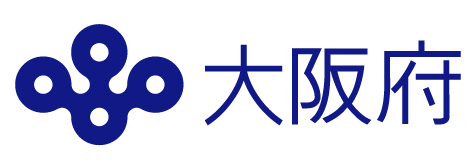 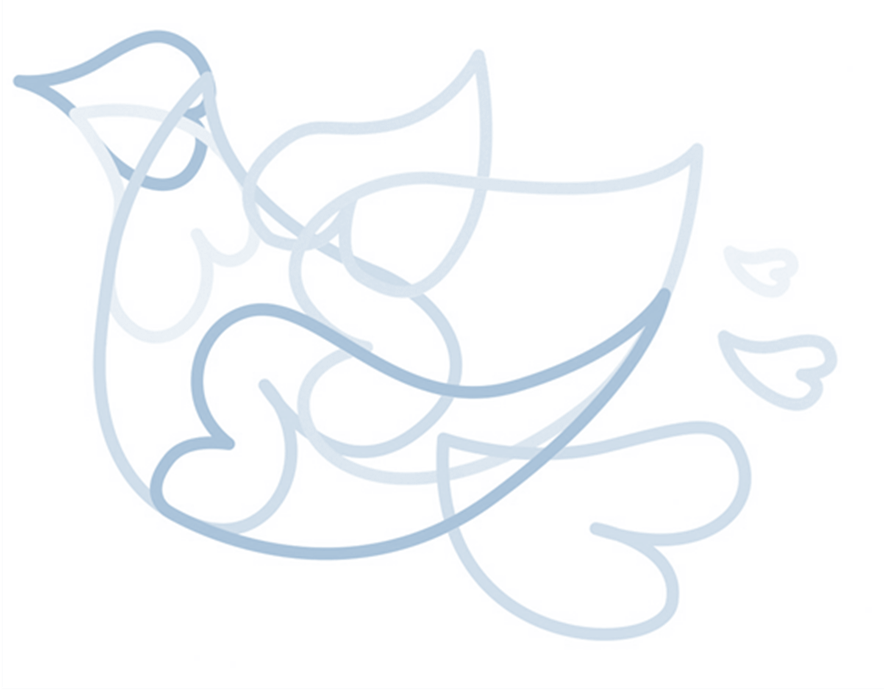 大阪府危機管理室治安対策課